Kanta-Hämeen Bioanalyytikkoyhdistys järjestää ulkoiluiltapäiviä kevään aikanaTERVETULOA ULKOILEMAAN !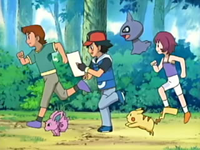 PäiväkloOhjelmaVaihtoehtoinen (keli olosuhteiden johdosta)17.215:30Hiihtoretki Kävely8.315:30Pilkkimistä Alajärvellä(Lumikenkä) kävelyä30.315:30Retkiluistelua Alajärvellä(Sauva)kävelyä14.417:00Pokemon Go kävely Hämeenlinnassa3.516:30Patikointia Lopella(aika muuttunut)1.616:00MOBO-suunnistusta Aulangolla